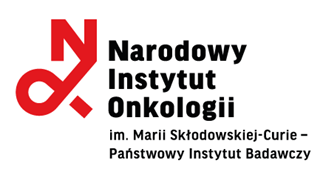 Dotyczy: postępowania o udzielenie zamówienia publicznego prowadzonego w trybie przetargu nieograniczonego na dostawę odczynników, krwinek wzorcowych, materiałów kontrolnych 
i eksploatacyjnych do wykonywania badań immunohematologicznych wraz z dzierżawą 3 analizatorów 
i systemów back up.OŚWIADCZENIE Wykonawcy składane w celu potwierdzenia, że oferowane dostawy odpowiadają wymaganiom określonym przez Zamawiającegow imieniu:……………..…………………………………………………………………………………,.......................................................................................................................................    pełna nazwa/firma Wykonawcy, adres, w zależności od podmiotu: NIP/PESEL, KRS/CEiDG)oświadczam/y, że:dot. odczynników, krwinek wzorcowych, materiałów kontrolnych i eksploatacyjnych oraz analizatorów:zaoferowany przedmiot zamówienia w poz. …………… posiada oznaczenie CE oraz aktualne dokumenty dopuszczające do obrotu i do używania na terenie Rzeczypospolitej Polskiej, zgodnie z wymaganiami określonymi w ustawie z dnia 7 kwietnia 2022 r. o wyrobach medycznych;zaoferowany przedmiot zamówienia w poz. …….……… nie jest zakwalifikowany jako wyrób medyczny zgodnie z ustawą z dnia 7 kwietnia 2022 r. o wyrobach medycznych i w związku z tym cyt. ustawy 
nie stosuje się.* niepotrzebne skreślić (w zależności od rodzaju zaoferowanego przedmiotu zamówienia wyrób medyczny/niemedyczny Zamawiający prosi o wypełnienie odpowiednio pkt 1 lub 2. W przypadku gdy przedmiotowe postępowanie zawiera zarówno pozycje asortymentu sklasyfikowanego  jako medyczny/niemedyczny proszę wypełnić zarówno pkt 1 i 2 wskazując odpowiednie pozycje części).UWAGA:Zamawiający zaleca przed podpisaniem, zapisanie dokumentu w formacie .pdfDokument musi być opatrzony przez osobę lub osoby uprawnione do reprezentowania wykonawcy, kwalifikowanym podpisem elektronicznym i przekazany Zamawiającemu wraz z dokumentem (-ami) potwierdzającymi prawo do reprezentacji Wykonawcy przez osobę podpisującą ofertę.